Временске прилике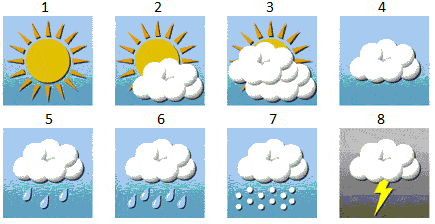 2. Напиши шта се дешава кад дува ветар.______________________________________________________________________________________________________________________________________________________________________________________________________________________________________________________________________________________________________3. Да ли си чуо/чула за следеће појмове? Објасни њихово значење.- Роса ______________________________________________________________________________________________ - Мраз _____________________________________________________________________________________________- Магла ____________________________________________________________________________________________- Град ______________________________________________________________________________________________4. У народу постоји израз зубато сунце. Да ли знаш шта то значи?5. Опиши временске прилике током једног летњег дана и једног зимског дана.